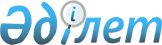 Қазақстан Республикасы Үкiметiнiң 2004 жылғы 31 желтоқсандағы N 1452 қаулысына өзгерiс енгiзу туралыҚазақстан Республикасы Үкіметінің 2005 жылғы 30 маусымдағы N 661 Қаулысы

      "2005 жылға арналған республикалық бюджет туралы" Қазақстан Республикасының Заңын iске асыру туралы" Қазақстан Республикасы Үкiметiнiң 2004 жылғы 8 желтоқсандағы N 1289  қаулысына  сәйкес Қазақстан Республикасының Үкiметi  ҚАУЛЫ ЕТЕДI: 

      1. "Жаңадан iске қосылатын денсаулық сақтау объектiлерiн ұстауға берiлетiн нысаналы ағымдағы трансферттер сомасын облыстық бюджеттерге бөлу туралы" Қазақстан Республикасы Үкiметiнiң 2004 жылғы 31 желтоқсандағы N 1452  қаулысына  (Қазақстан Республикасының ПҮКЖ-ы, 2004 ж., N 51, 677-құжат) мынадай өзгерiс енгiзiлсiн:       көрсетiлген қаулымен бекiтiлген 2005 жылы жаңадан iске қосылатын денсаулық сақтау объектiлерiн ұстауға берiлетiн нысаналы ағымдағы трансферттер сомасын облыстық бюджеттерге бөлу осы қаулыға қосымшаға сәйкес редакцияда жазылсын. 

      2. Осы қаулы қол қойылған күнінен бастап қолданысқа енгiзiледi.       Қазақстан Республикасының 

      Премьер-Министрі Қазақстан Республикасы   

Yкiметiнiң         

2005 жылғы 30 маусымдағы  

N 661 қаулысына      

қосымша          Қазақстан Республикасы    

Yкiметiнiң          

2004 жылғы 31 желтоқсандағы  

N 1452 қаулысымен      

бекiтiлген          

        2005 жылы жаңадан iске қосылатын денсаулық 

   сақтау объектiлерiн ұстауға облыстық бюджеттерге 

       берiлетiн нысаналы ағымдағы трансферттер 

                     сомасын бөлу 
					© 2012. Қазақстан Республикасы Әділет министрлігінің «Қазақстан Республикасының Заңнама және құқықтық ақпарат институты» ШЖҚ РМК
				Атауы 
Сомасы, мың теңге 
Барлығы 107052,0 Ақтөбе облысы 20681,0 Алматы облысы 11391,0 Атырау облысы 1465,0 Жамбыл облысы 36889,0 Қарағанды облысы 5383,0 Қостанай облысы 3485,0 Қызылорда облысы 13782,0 Маңғыстау облысы 5267,0 Павлодар облысы 8709,0 